Biblioteka Aleksandryjska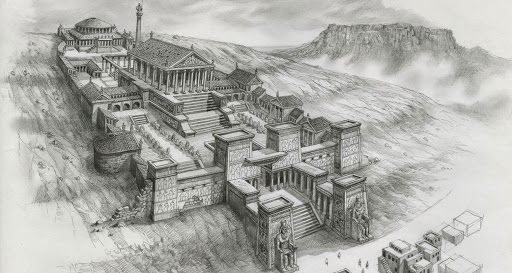 Biblioteka Aleksandryjska – największa biblioteka świata starożytnego, istniejąca w Aleksandrii, założona przez Ptolemeusza I Sotera. Biblioteka Aleksandryjska funkcjonowała przy Muzeum Aleksandryjskim w okresie od III wieku p.n.e. do IV wieku n.e.Data założenia: III wiek p.n.eData likwidacji: ok. VII wiek n.eWielkość zbiorów: maks. 700 tysRodzaje zbiorów: dzieła autorów starożytnych Biblioteka Aleksandryjska skupiała wokół siebie największych mędrców i uczonych tamtejszego okresu, którzy skupiali się na poprawianiu i kopiowaniu prac. Podzielono ich wówczas na dwie grupy:filologówfilozofówPierwsi mieli zajmować się samymi tekstami i gramatyką oraz historiografią.Drudzy zaś skupiali się na szeroko pojętej wtedy filozofii, skupiającej wokół siebie takie nauki jak fizyka, matematyka, astronomia, biologia, medycyna, inżynieria i geografia.W szeregach biblioteki miejsce znalazło się wielu znanych bohaterów. Wśród nich byli m.in.:Archimedes, najbardziej niezwykły naukowiec i matematyk starożytności, odkrywca podstawowych praw hydro- i aerostatyki, które określają siłę wyporu (prawo Archimedesa)Euklides, który opracował tam geometrię euklidesową.Hipparchos z Nikei – obrońca geocentryzmu i twórca tablicy cięciw.Eratostenes, który wyznaczył obwód Ziemi i zaproponował wdrożenie roku przestępnego.Heron z Aleksandrii – wynalazca maszyn do czerpania wody. Wielki astronom i geograf Klaudiusz Ptolemeusz. Wybitny matematyk i astronom Apoloniusz z Pergi.Claudius Galenus (Galen) – znakomity starożytny lekarz, badacz i pisarz, twórca wielu książek z zakresu anatomii.Aleksandryjska filozofka i matematyczka Hypatia z Aleksandrii, która zginęła męczeńską śmiercią z rąk chrześcijańskich fanatyków.Wielkie zniszczenieZniszczenie Biblioteki Aleksandryjskiej i jej zasobów można uznać za jedną z największych strat w historii starożytnego świata.Utrata tak wielkiej, kompletnej kolekcji wielu sławnych dzieł starożytnej literatury od wieków budziła ogromne emocje i była powodem do wielu gorących debat.Co dokładnie stało się z tymi zasobami i kto był odpowiedzialny za ich zniszczenie?Za głównego winowajcę zniszczenia biblioteki uważany jest Juliusz Cezar, który walczył o władzę z Pompejuszem. W 47 r. p.n.e. dbając o własne bezpieczeństwo, nakazał ogniem zniszczyć egipską flotę znajdującą się w porcie.Ogień jednak szybko wymknął się spod kontroli i przeniósł się na tę część miasta, która znajdowała się najbliżej portu. Podczas pożaru został zniszczony magazyn rękopisów i skład z ok. 400 tysiącami papirusowych zwojów.Legenda głosi również, że do ostatecznego zniszczenia Biblioteki Aleksandryjskiej przyczynił się muzułmański władca – Kalif Omar, który po zdobyciu Aleksandrii postanowił, że jej zawartość powinna zostać zniszczona.Jako powód podał, że stoi ona w sprzeczności z zasadami prawa islamskiego i jest zupełnie niepotrzebna całemu narodowi.Podaje się również, że papirusowe zwoje mogły zostać zniszczone przez gryzonie lub ulec naturalnym zniszczeniom spowodowanym złym przechowywaniem. Papirus nie lubi wilgoci i słonej wody morskiej, na których działanie mogły być narażone zbiory biblioteki znajdującej się w pobliżu aleksandryjskiego portu.Jakakolwiek wersja wydarzeń byłaby prawdziwa, jedno jest pewne – przyniosła ona wielkie straty dla dziedzictwa kulturowego i literackiego.W maju 1995 roku rozpoczęto odbudowę biblioteki w Aleksandrii, którą oficjalnie otworzono w październiku 2002 roku. Obecny budynek ma charakterystyczny, modernistyczny wygląd i powierzchnię 45 tysięcy m2.Przygotowano w nim miejsce na 8 mln egzemplarzy papierowych książek oraz na wiele materiałów gromadzonych na płytach CD. Główne zbiory skupiają się wokół dziedzictwa śródziemnomorskiego, jednak wciąż jest ich w bibliotece za mało.Zakładając bibliotekę od nowa, liczono na to, że wszelkie rękopisy zostaną przekazane Aleksandrii. Tak się jednak nie stało a obecnej bibliotece daleko do świetności tej z początków III w. p.n.e., którą miała pierwotna Biblioteka Aleksandryjska.Linki di filmów o Bibliotece Aleksandryjskiej:https://www.ted.com/talks/elizabeth_cox_what_really_happened_to_the_library_of_alexandria/transcript?language=plhttps://www.youtube.com/watch?v=XqQ8_qXkv_g Źródło: Internet                                                                                                                    Anna   Rosińska